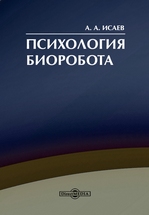 Информация о книге:Издательство: Директ-МедиаГод: 2014ISBN: 978-5-4458-8909-0кол-во страниц: 86▪ Главная▪ Электронные книги▪ Педагогика и психология▪ Общая психология▪Психология биороботаИсаев А. А. (0)АннотацияВ книге излагаются основы киборг-психологии – науки, содержанием которой являются программы, определяющие психическую деятельность человека. Причем как врожденные, так и приобретенные. Выявляются многие программы человека. Предлагаются трактовки известных психических явлений (ощущения, чувства, эмоции, память, воля и др.) на основе киборг-психологии. Рассматриваются примеры использования киборг-психологии на практике. В частности, в психокоррекции, бизнес-инжиниринге.
Для широкого круга читателей.
Автор книги – профессор Владивостокского государственного университета экономики и сервиса (ВГУЭС).Дисциплины:Общая психологияЖанры:Научные монографииОГЛАВЛЕНИЕРЕЦЕНЗИИ (0)ОТЗЫВЫ (0)ОглавлениеОБ АВТОРЕВВЕДЕНИЕ1.ТЕОРИЯ УПРАВЛЕНИЯ ВСЕЛЕННОЙ2.ЧЕЛОВЕК КАК БИОРОБОТ3.ПРОГРАММЫ ЧЕЛОВЕКА4.ПСИХИЧЕСКИЕ ФЕНОМЕНЫА) Ощущения, чувства, эмоцииБ) Память и воляВ) Страсти и аффекты5.ПСИХОКОРРЕКЦИЯА) Логическая психокоррекцияБ) Мировоззренческая психокоррекция6.КАПИТАЛИЗМ КАК ПСИХОПАТОЛОГИЯ7.ПСИХОАНАЛИТИК ДЛЯ РОССИИ8.ЭМОЦИОНАЛЬНАЯ ТЕОРИЯ ПРОДАЖ9.ОЦЕНКА КОНКУРЕНТНОЙ СИЛЫПРЕДПРИЯТИЯ10.ЗОМБИРОВАНИЕ ПОКУПАТЕЛЕЙЛИТЕРАТУРАА. А. Исаев ПСИХОЛОГИЯ БИОРОБОТА Москва 2014 Монография ББК 88.3 И 85 Исаев А. А. И 85 Психология биоробота : монография / А. А. Исаев. – М.: Директ-Медиа, 2014. – 86 с.ISBN 978-5-4458-8909-0В книге излагаются основы киборг-психологии – науки, содержанием которой являются программы, определяющие психическую деятельность человека. Причем как врожден-ные, так и приобретенные. Выявляются многие программы человека. Предлагаются трактовки известных психических явлений (ощущения, чувства, эмоции, память, воля и др.) на основе киборг-психологии. Рассматриваются примеры ис-пользования киборг-психологии на практике. В частности, в психокоррекции, бизнес-инжиниринге. Для широкого круга читателей.Автор книги – профессор Владивостокского государст-венного университета экономики и сервиса (ВГУЭС) ISBN 978-5-4458-8909-0 © Исаев А. А., текст, 2014 © Издательство «Директ-Медиа», макет, оформление, 2014 УДК 159.9.019 УДК 159.9.019 ББК 88.3 Александр Аркадьевич Исаев ПСИХОЛОГИЯ БИОРОБОТА Ответственный редактор Н. СоломадинаКорректор С. МартыновичВерстальщик С. МартыновичИздательство «Директ-Медиа» 117342, Москва, ул. Обручева, 34/63, стр. 1 Тел/факс + 7 (495) 334-72-11 E-mail: manager@directmedia.ru www.biblioclub.ru Отпечатано в ООО «Леттер Групп» 142172, г. Москва, г. Щербинка, ул. Космонавтов, д. 16 Монография